NORTH BAY LEAGUE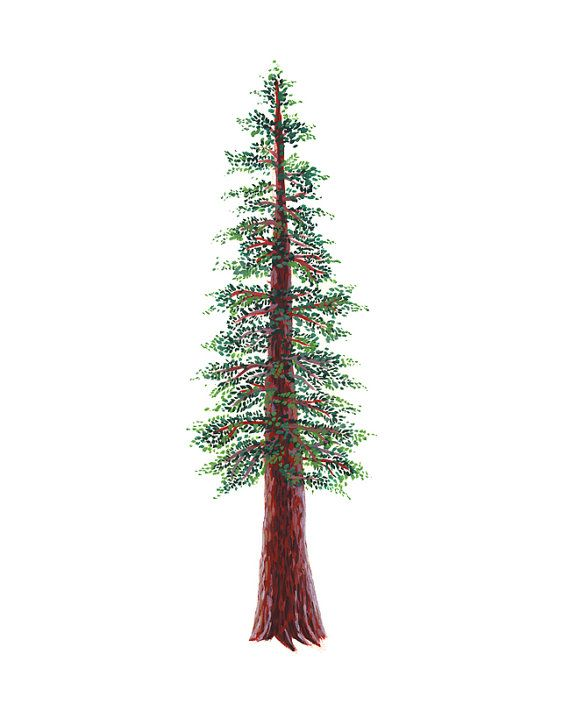 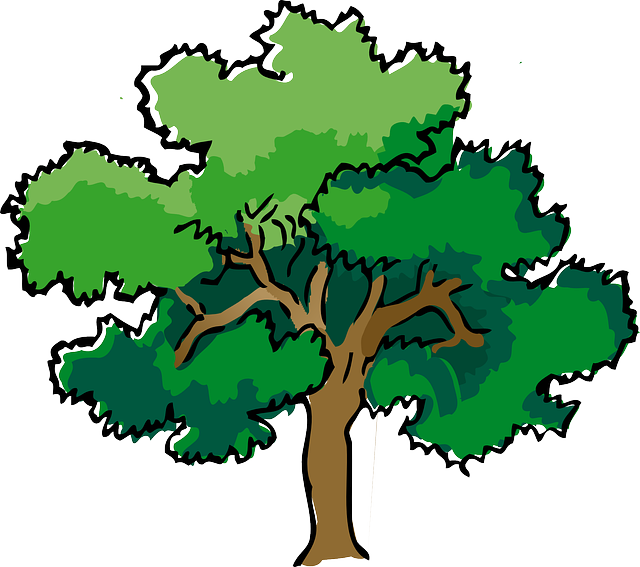 Boys’ Volleyball Schedule 2023 – 2024NCS/Les Schwab Tires ChampionshipsFinal date for leagues to determine qualifiers:  April 27Final date for competition other than NCS or CIF Championships: April 27NCS postseason applications due (automatic & at-large):  April 27, 10 PMNCS At Large meeting:  April 28 (Coaches do not attend)NCS Championships, April 30, May 2, 7, 9CIF Nor-Cal Championships: May 14, 16, 18Preseason coaches’ meeting:TBAFirst day of practiceMonday, February 5, 2024Number of contests:24 matches and two scrimmagesPost-season/all-league selection meeting:TBDTournamentsEach day of a tournament counts as 2 matches unless only one match is playedMatch start time:5:00 PMTUESDAY, MARCH 5TUESDAY, MARCH 5THURSDAY, APRIL 4THURSDAY, APRIL 4American Canyon at Windsor Windsor at American CanyonCardinal Newman at Sonoma Sonoma at Cardinal NewmanRancho Cotate at Analy Analy at Rancho CotateUkiah byeUkiah byeTHURSDAY, MARCH 7THURSDAY, MARCH 7TUESDAY, APRIL 9TUESDAY, APRIL 9Analy at UkiahUkiah at AnalySonoma at Rancho Cotate Rancho Cotate at SonomaWindsor at Cardinal NewmanCardinal Newman at WindsorAmerican Canyon byeAmerican Canyon byeTUESDAY, MARCH 12TUESDAY, MARCH 12THURSDAY, APRIL 11THURSDAY, APRIL 11Ukiah at Rancho CotateRancho Cotate at UkiahCardinal Newman at AnalyAnaly at Cardinal NewmanSonoma at American CanyonAmerican Canyon at SonomaWindsor byeWindsor byeTHURSDAY, MARCH 14THURSDAY, MARCH 14TUESDAY, APRIL 16TUESDAY, APRIL 16American Canyon at UkiahUkiah at American CanyonRancho Cotate at Cardinal NewmanCardinal Newman at Rancho CotateWindsor at SonomaSonoma at WindsorAnaly byeAnaly byeTUESDAY, MARCH 26TUESDAY, MARCH 26THURSDAY, APRIL 18THURSDAY, APRIL 18Ukiah at WindsorWindsor at UkiahCardinal Newman at American CanyonAmerican Canyon at Cardinal NewmanAnaly at SonomaSonoma at AnalyRancho Cotate byeRancho Cotate byeTHURSDAY, MARCH 28THURSDAY, MARCH 28TUESDAY, APRIL 23TUESDAY, APRIL 23Cardinal Newman at UkiahUkiah at Cardinal NewmanAmerican Canyon at Rancho CotateRancho Cotate at American CanyonWindsor at AnalyAnaly at WindsorSonoma byeSonoma byeTUESDAY, APRIL 2TUESDAY, APRIL 2THURSDAY, APRIL 25THURSDAY, APRIL 25Ukiah at SonomaSonoma at UkiahAnaly at American CanyonAmerican Canyon at AnalyRancho Cotate at WindsorWindsor at Rancho CotateCardinal Newman byeCardinal Newman bye